Town of New LebanonResolution 19, 2021Resolution Against HateMay 11, 2021At the regular monthly meeting of the New Lebanon Town Board, held at the Shatford Park Pavilion, 170 Old Post Road, New Lebanon, NY and via video and teleconference, duly called and held on the 11th day of May 2021, the following Resolution was proposed and seconded:Resolution by Supervisor HoughtlingSeconded by Councilmember Trainor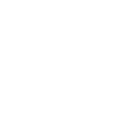 Resolution Against HateWHEREAS, recently as a nation we have witnessed record high violence based upon a person’s religion, race, gender identities, sexual orientation, nationalities, economic status and political affiliation; andWHEREAS, here in the United States communities that have been built with the guidance, assistance and leadership that is inclusive of peoples of all races, religions, nationalities, gender identities, sexual orientations, economic status and political affiliation are more successful; andWHEREAS, the Town of New Lebanon Town Board continues to maintain that all people of our community have the right to feel safe and be treated equally and with respect and dignity regardless of their race, religion, nationality, gender identity, sexual orientation, economic status and political affiliation.NOW, THEREFORE, BE IT RESOLVED that the Town Board of the Town of New Lebanon, on behalf of our community members, do hereby state that New Lebanon reaffirms our commitment to a status of inclusion for all races, religions, nationalities, gender identities, sexual orientations, economic statuses and political affiliations; andBE IT FURTHER RESOLVED that on behalf of all residents of the Town of New Lebanon we maintain our position that violence of any kind is unacceptable and condemn any act of aggression, hostility or violence against any member of our community based upon race, religion, nationality,  gender identity, sexual orientation, economic status or political affiliation.Upon the question of the foregoing Resolution, the following Town Board Members voted “Aye” or “Nay” for said Resolution:Roll Call Vote:	Councilmember Gordon			Aye			Councilmember Trainor			Aye			Supervisor Houghtling			Aye			Councilmember Rasmussen			Absent			Councilmember Newton			Aye		The Resolution, having been approved by a majority vote of the Town Board, was declared duly adopted by the Supervisor of the Town of New Lebanon.Dated: May 11, 2021Marcie RobertsonTown ClerkTown of New Lebanon